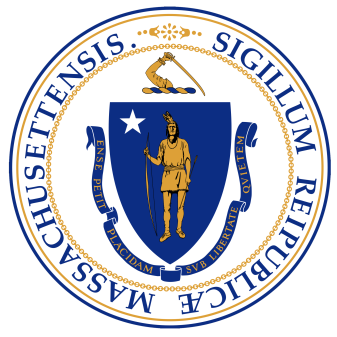 Autism Commission MeetingDate:		September 26, 2019
Time:		2:00p.m. - 4:00 p.m.
Location:	One Ashburton Place21st Floor, Conference Rooms 2 & 3Boston, MA  02108Review and approval of minutes from May 30, 2019DDS Budget Updates, Commissioner RyderReview of Updates and Recommendations from SubcommitteesSubcommittee Co-ChairsAll meetings are subject to the open meeting law.